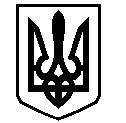 У К Р А Ї Н АВАСИЛІВСЬКА МІСЬКА РАДАЗАПОРІЗЬКОЇ ОБЛАСТІсьомого скликаннятридцять друга сесіяР  І  Ш  Е  Н  Н  Я 24 травня 2018                                                                                                                  № 31Про надання дозволу на розробку проекту землеустрою щодо відведення земельної ділянки для розміщення та обслуговування частини  комплексу будівель в м. Василівка, вул. Невського, 89 Чижику І.О.	Керуючись Законом України «Про місцеве самоврядування в Україні»,   ст.ст.12,123  Земельного кодексу України, Законами України «Про землеустрій», «Про державний земельний кадастр», «Про внесення змін до деяких законодавчих актів України щодо розмежування земель державної та комунальної власності», розглянувши заяву Чижика Ігоря Олександровича, що мешкає в м. Василівка, вул. Василькова 1, про надання йому дозволу на розробку проекту землеустрою щодо відведення земельної ділянки для розміщення та обслуговування частини комплексу будівель в м. Василівка, вул. Невського 89, договір купівлі-продажу від 05 серпня 2004 року, посвідчений приватним нотаріусом Василівського районного нотаріального округу та зареєстрований в реєстрі правочинів 13 вересня 2004 року за № 99364,  Василівська міська рада  В И Р І ШИ Л А :	1.Надати Чижику Ігорю Олександровичу дозвіл на розробку проекту землеустрою щодо відведення земельної ділянки із земель промисловості, транспорту, зв’язку, енергетики, оборони та іншого призначення  орієнтовною площею   для розміщення та обслуговування частини комплексу будівель (11.02-для розміщення та експлуатації основних, підсобних, допоміжних будівель та споруд підприємств переробної, машинобудівної та іншої промисловості) в м. Василівка, вул. Невського, 89.	2. Зобов’язати Чижика Ігоря Олександровича в шестимісячний термін замовити та подати на затвердження проект землеустрою щодо відведення   земельної ділянки зазначеної в пункті 1 цього рішення.3. Контроль за виконанням цього рішення покласти на постійну комісію міської ради з питань земельних відносин та земельного кадастру, благоустрою міста та забезпечення екологічної безпеки життєдіяльності населення.Міський голова                                                                                                       Л.М. Цибульняк